Na faktuře uvádějte vždy číslo této objednávky: 	39/2020Dodavatel						ObjednatelTermín dodání:Správce rozpočtu			Vystavil					ředitel PDSSRazítko					Datum vystavení: 30.7. 2020Dodávka bude realizována ve věcném plnění, lhůtě, kvalitě  a  ceně  uvedené  na  objednávce.Objednatel proplatí   fakturu  do  14   kalendářních  dnů  od  data  doručení.Smluvní pokuta z prodlení úhrady faktury činí 0,1% z dlužné částky za každý započatý den prodlení.Smluvní pokuta za nedodržení  termínu  dodání činí  0,1% z částky za každý započatý den prodlení.Objednatel  má  právo  uplatněné  smluvní  pokuty  odečíst  dodavateli  z  faktury. Tato smlouva nabývá platnosti dnem jejího podpisu oběma stranami.Tato smlouva podléhá zákonu č. 340/2015 Sb., o registru smluv („ZRS“) a nabývá účinnosti dnem jejího zveřejnění dle §6 odst. 1) ZRS; smlouvu ve smyslu ZRS uveřejní objednatel, který zároveň zajistí, aby informace o uveřejnění této smlouvy byla zaslána zhotoviteli na e-mail: Potvrzení objednávky:  Datum a podpis: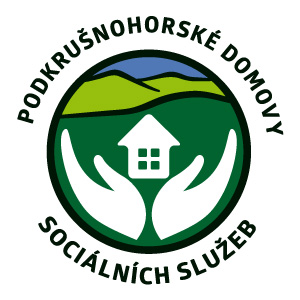 Podkrušnohorské domovy sociálních služebDubí - Teplice, příspěvková organizacePodkrušnohorské domovy sociálních služebDubí - Teplice, příspěvková organizacePodkrušnohorské domovy sociálních služebDubí - Teplice, příspěvková organizaceNa Výšině 494, 417 01 DubíNa Výšině 494, 417 01 DubíNa Výšině 494, 417 01 DubíTel. 417 571 102IČO 63787849pdss@pdss.czNázev: Pro CleanLife s.r.o.Název:Podkrušnohorské domovy sociálních služeb Dubí-Teplice, příspěvková organizaceAdresa:Rybná 716/24Adresa:Na Výšině 494Město:110 00 Praha 1 – Staré MěstoMěsto:417 01 Dubí Vyřizuje:Vyřizuje:Telefon:Telefon:E-mail:E-mail:IČ: 04303342DIČ: CZ04303342IČ: 63787849DIČ: Specifikace Cena bez DPHObjednáváme u Vás:- ústní roušky s gumičkou 10.000 ks (1 ks á 7,00 Kč s DPH)   58.333,33 KčCENA CELKEM	 vč. 21 % DPH70.583,33 Kč